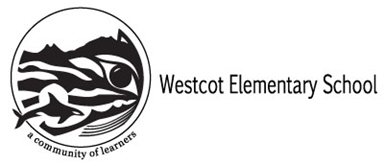 2023 - 2024 School CalendarTerm 1Thursday, August 31	 Professional Development Day (students not in session)Monday, September 4	Labour Day Holiday (schools closed)Tuesday, September 5	Grade 1 – 7 First Day of SchoolWednesday, September 6	Kindergarten gradual entry (2 hr. sessions only). Thursday, September 14	Student PhotosTuesday, September 19                       Terry Fox RunFriday, September 22	Professional Development Day (students not in session)Wednesday, September 27	WPAC Meeting 9:00   Friday, September 29                          Orange Shirt Day  1:15 Assembly with the Eagle Song 	 DancersMonday, October 2	Truth and Reconciliation Day (schools closed)October 3 – November 10	FSA Grade 4 and 7Wednesday, October 4	Parent Teacher Interviews (early dismissal 11:30)Thursday, October 5                      	Parent Teacher Interviews (early dismissal 11:30)      Monday, October 9	Thanksgiving Day Holiday (schools closed)Thursday, October 19	Shake Out BC  Friday, October 20	Professional Development Day (students not in session)October 23 – 27                                  Bollywood  Wednesday, October 25                     WPAC Meeting 9:00Friday, October 27	Student Photo RetakesFriday, November 10                         Remembrance Day Assembly 11:00       Monday, November 13                      Remembrance Day Holiday (schools closed)Tuesday, November 14                     Reading Break (schools closed)Monday, December 4                         Professional Development Day (students not in session) Thursday, December 7                      Immunizations Friday, December 8                          Term1 Reports Term 2December 11 – 15                               Field Hockey in PEThursday, December 14                      K – 3  Band and Choir Sounds of the SeasonFriday, December 22	Last day before Winter Vacation (early dismissal 12:00)                                                             Annual Christmas Sing a Long 11:00amMonday, January 8	School ReopensWednesday, January 10                      WPAC Meeting 9:00                                                           Friday, January 29	Professional Development Day (students not in session)Friday, February 2	Chinese New Year Event (gym)Friday, February 16	Reading Break (schools closed)Monday, February 19	Family Day Holiday (schools closed)Wednesday, February 21                    WPAC Meeting 9:30  Friday, March 8	Norooz Event (gym)    Thursday, March 14                            4 – 7 Band and Choir Musical ShowcaseFriday, March 15	Last day before Spring Break. Term 2 Reports Term 3Tuesday, April 2	School ReopensThursday, May 2                                Student Led Conferences (8:50 a.m. – 10:30 a.m.)Wednesday, May 8	WPAC Meeting 9:30 am      Thursday, May 9	Welcome to Kindergarten Thursday, May 16	Sports Day (early dismissal 12:00 p.m.)Friday, May 17	Professional Development Day (students not in session)Monday, May 20	Victoria Day Holiday (schools closed)Wednesday, June 5                             WPAC Meeting 9:30      AGMTuesday June 11                                  Immunizations Wednesday, June 26	Grade 7 Farewell Ceremony 11:00 a.m. Last day for Gr. 7Thursday, June 27	Last day of school for students in K – Gr. 6. Final Reports Early dismissal at 12:00 p.m.Friday, June 28	Staff Administration Day 